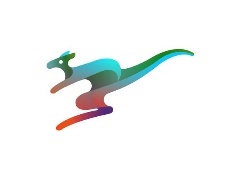 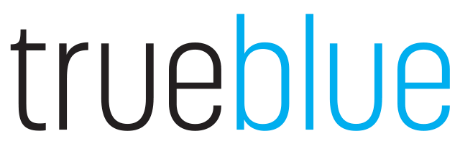 QUOTEDate: Order #: Valid Time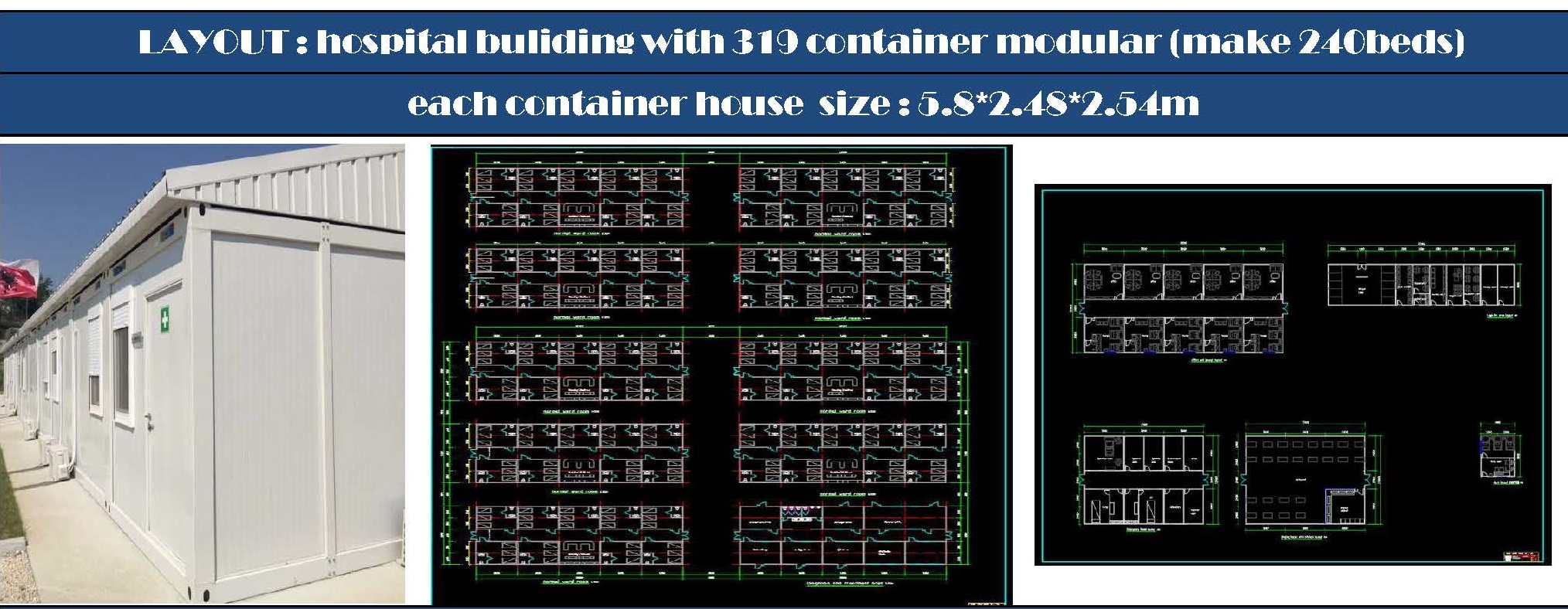 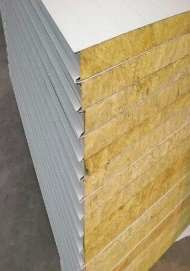 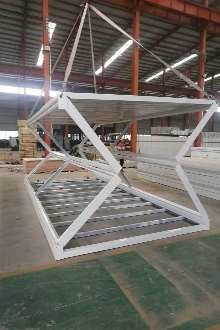 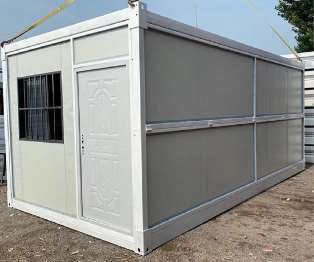 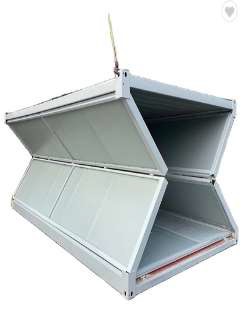 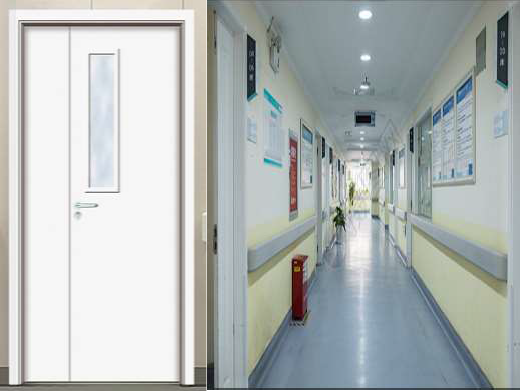 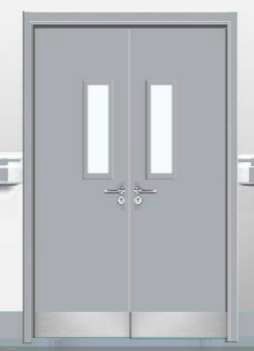 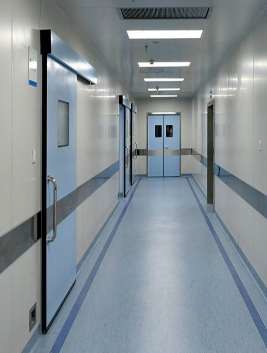 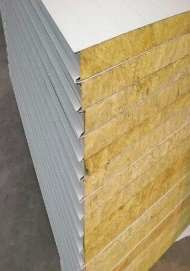 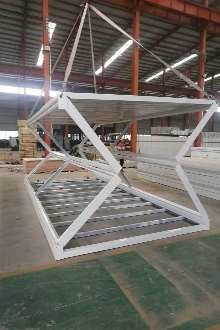 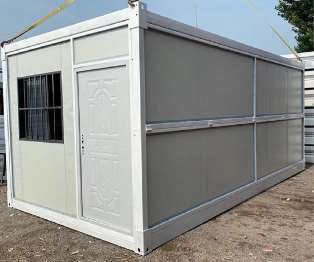 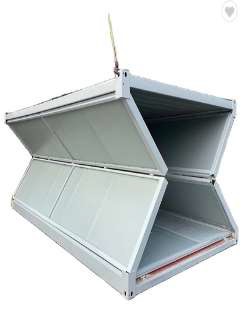 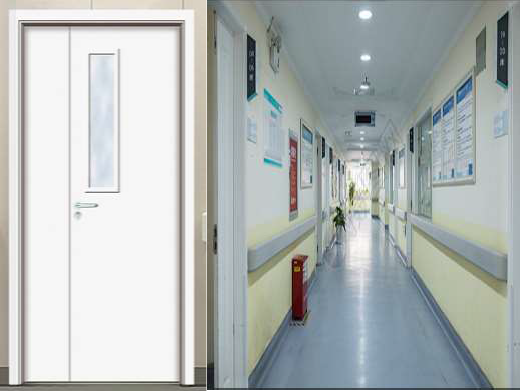 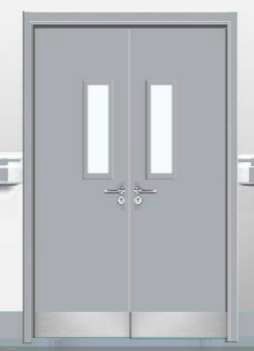 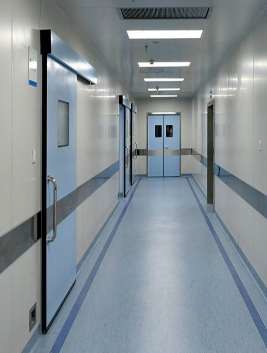 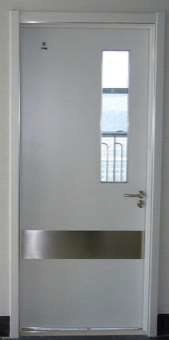 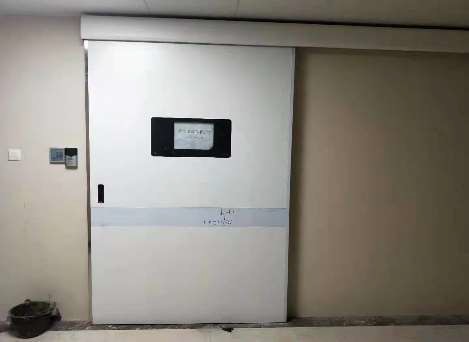 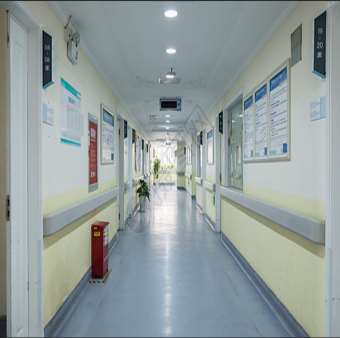 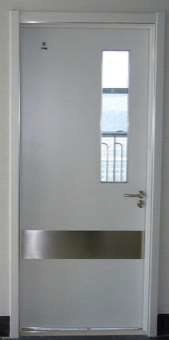 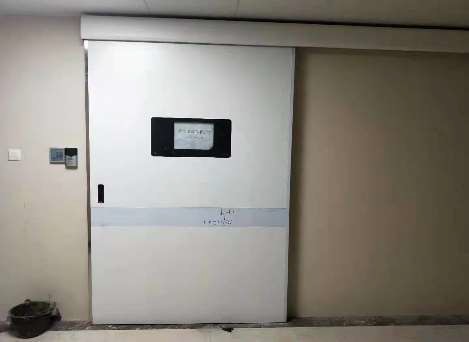 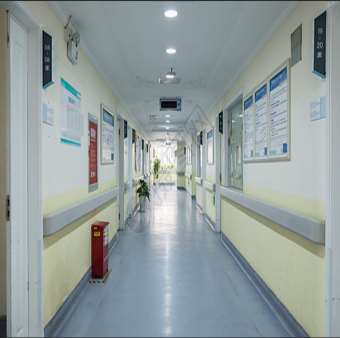 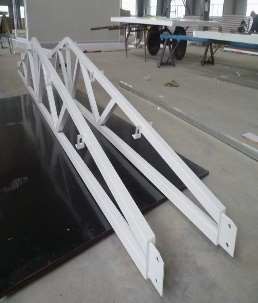 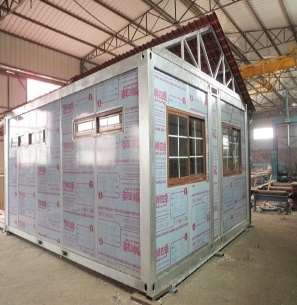 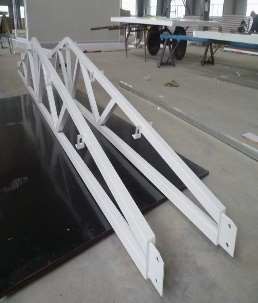 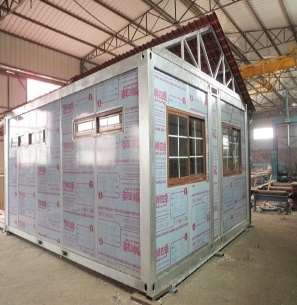 S/NMaterialDimensionSpecificationQuantityUnit1Integral folding room frameglavanized steel & square tube welded & cement board floor 15mm &steel column & steel frame with glass wool roof and 50mm thickness rock wool sandwich panel wall 2480mm*5800mmx2540mm4588.5m22wall panelglavanized steel & square tube welded & cement board floor 15mm &steel column & steel frame with glass wool roof and 50mm thickness rock wool sandwich panel wall 2480mm*5800mmx2540mm4588.5m23wood door for ward roomwood door 1200*2000mm110pcs4metal double door for access1800x2000mm28pcs5wood single doorwood door 900x2000mm107pcs6Sensor door Operating and ICUmetal with Auto-sensor 1800x2000mm15pcs7PVC window for duty and house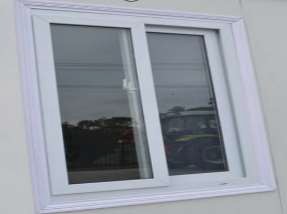 PVC frame 930x925mm34pcs8Iodine resistant rubber floor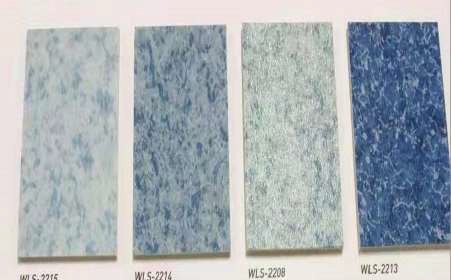 2mm thickness6882.7m29PVC ceiling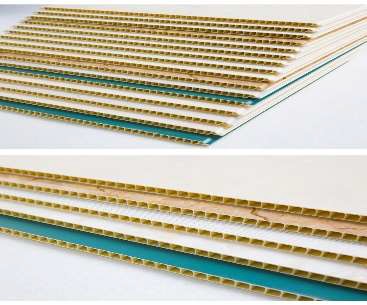 for Access ceiling775.5m210truss and steel sheet of extra roof for each areagalvanized steel truss with galvanized steel sheet for extra roofgalvanized steel truss with galvanized steel sheet for extra roof5940.44m211accessories part and hard fitting319set12FOB cost37setTotal 1set building FOB Xingang ChinaTotal 1set building FOB Xingang ChinaTotal 1set building FOB Xingang ChinaFOB USDFOB USD991,476Option quotationOption quotationOption quotationOption quotationOption quotationOption quotationOption quotationS/NMaterialDimensionSpecificationQuantityUnitprice USD1Hospital Auxiliary Supplies and Equipmentsee  attachment1,727,846TOTAL 1 set hospital priceTOTAL 1 set hospital priceFOB USD2,719,322sea freight Xingang China tosea freight Xingang China toUSD55 x 40 HQ55 x 40 HQinsuranceUSDone hospital building is 319 units foldable container houses  support 240bedsone hospital building is 319 units foldable container houses  support 240bedsone hospital building is 319 units foldable container houses  support 240bedsCIF USDTerms and conditionsTerms and conditionsTerms and conditionsTerms and conditionsTerms and conditionsTerms and conditionsTerms and conditions1.price terms: FOB1.price terms: FOB1.price terms: FOB1.price terms: FOB1.price terms: FOB1.price terms: FOB1.price terms: FOB2. order quantity: 319 units container house with all equipment will fit in 55 x 40HQ.3.payment terms: Total by TT ,50% IN ADVANCE , BALANCE PAYMENT BEFORE SHIPPING4.delivery term: within 15-25days